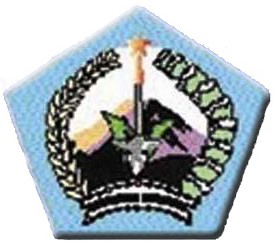 PENGUMUMAN PEMENANGNomor 08.56/PP/ULP-BTG/XI/2017Tanggal 24 November 2017Berdasarkan BAHP Nomor 07.56/BAHP/ULP-BTG/XI/2017 tanggal 23 November 2017 Kegiatan Pembangunan Gedung Kantor Paket Pekerjaan Pengadaan Peralatan dan Perlengkapan Aula Polres Bantaeng pada Dinas Pekerjaan Umum dan Penataan Ruang Kabupaten Bantaeng Tahun Anggaran 2017, maka disampaikan sebagai berikut :PemenangNama Perusahaan 	:	CV. DEVINDO KONSTRUKSIAlamat 	:	BTN LAMALAKA INDAH LR 1 NO 39NPWP	:	02.385.036.5-807.000Harga Penawaran	:	Rp 451.396.000,- (Empat Ratus Lima Puluh Satu Juta Tiga Ratus Sembilan Puluh Enam Ribu Rupiah) Demikian pengumuman ini disampaikan untuk diketahui dan dimaklumiPOKJA PENGADAAN ULP KABUPATEN BANTAENGNo.Nama PerusahaanPenawaran Terkoreksi (Rp.)Kelangkapan DokumenHasil Evaluasi1.CV. DEVINDO KONSTRUKSI451.396.000,00 LengkapMemenuhi